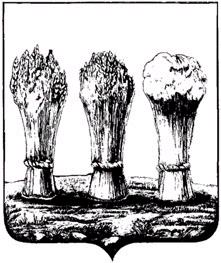 От __22.02.2017____ № __284/1__О внесении изменений в постановление администрации города Пензы от 10.10.2014 №1179 «Об утверждении муниципальной программы «Развитие территорий, социальной и инженерной инфраструктуры в городе Пензе на 2015-2020 годы»В соответствии с Бюджетным кодексом Российской Федерации, постановлением Правительства РФ от 20.06.2013 N 518 «О Программе подготовки к проведению в 2018 году в Российской Федерации чемпионата мира по футболу», постановлением администрации города Пензы от 19.12.2013 №1527 «Об утверждении порядка разработки, реализации и оценки эффективности муниципальных программ города Пензы», руководствуясь статьей 33 Устава города Пензы, Администрация города Пензы постановляет:         1.Внести следующие изменения в постановление администрации города Пензы от 10.10.2014 №1179 «Об утверждении муниципальной программы «Развитие территорий, социальной и инженерной инфраструктуры в городе Пензе на 2015-2020 годы» (далее – Программа):        1.1. Пункт «Объемы бюджетных ассигнований программы» в паспорте Программы изложить в следующей редакции: «»; 1.2. В подразделе 10.1. раздела 10 «Характеристика подпрограмм муниципальной программы» Программы внести следующие изменения:1.2.1. Пункт  «Объем  и источники финансирования подпрограммы» паспорта Подпрограммы 1 «Капитальное строительство, реконструкция и капитальный ремонт объектов города Пензы» изложить в следующей редакции: «        »;1.2.2. Пункт 10.1.7. «Объем финансовых ресурсов, необходимых для реализации подпрограммы» изложить в следующей редакции:«10.1.7. Объем финансовых ресурсов, необходимых для реализации подпрограммыОбщий объем финансирования подпрограммы – 2 780 080,35077 тыс. руб. Из них по бюджетам: бюджет города Пензы – 1 541 380,68275 тыс. руб., юджет Пензенской области – 716 780,66802 тыс. руб., федеральный бюджет – 521 919,0 тыс. руб. В том числе по годам: 2015 год – 470 342,42887 тыс. руб. (в том числе 258 198,61775 тыс. руб. – бюджет города Пензы, 148 749,81112 тыс. руб. – бюджет Пензенской области, 63 394,00 тыс. руб. – федеральный бюджет), 2016 год – 1 168 092,8219 тыс. руб. (в том числе 255 036,965 тыс. руб. – бюджет города Пензы, 543 030,8569 тыс. руб. – бюджет Пензенской области, 370 025,0 тыс. руб. – федеральный бюджет), 2017 год – 805 756,83 тыс. руб. (в том числе 692 256,83 тыс. руб. – бюджет города Пензы, 25 000,0 тыс. руб. – бюджет Пензенской области , 88 500,0 т ыс. руб. – федеральный бюджет), 2018 год – 230 878,2 тыс. руб. (в том числе 230 878,2 тыс. руб. – бюджет города Пензы), 2019 год – 102 953,235 тыс. руб. (в том числе 102 953,235 тыс. руб. – бюджет города Пензы), 2020 год – 2 056,835 тыс. руб. (в том числе 2 056,835 тыс. руб. – бюджет города Пензы).».1.3. В подразделе 10.2. раздела 10 «Характеристика подпрограмм муниципальной программы» Программы внести следующие изменения:1.3.1 Пункт  «Объем  и источники финансирования подпрограммы» паспорта Подпрограммы 2 «Стимулирование развития жилищного строительства в городе Пензе» изложить в следующей редакции: «       ».1.3.2 Пункт 10.2.7. «Объем финансовых ресурсов, необходимых для реализации подпрограммы» изложить в следующей редакции:«10.2.7. Объем финансовых ресурсов, необходимых для реализации подпрограммыОбщий объем финансирования подпрограммы – 875 434,257 тыс. руб. Из них по бюджетам: бюджет города Пензы – 850 977,19  тыс. руб., бюджет Пензенской области – 7 457,064 тыс. руб., федеральный бюджет – 17 000,0 тыс. руб. В том числе по годам: 2015 год – 145 800,754 тыс. руб.  (в том числе 121 343,69 тыс. руб. – бюджет города Пензы, 7 457,064 тыс.руб. – бюджет Пензенской области,  17 000,0 тыс. руб. – федеральный бюджет), 2016 год –38 206,453 тыс. руб. (в том числе 38 206,453 тыс. руб. – бюджет города Пензы),2017 год – 16 812,45 тыс. руб. (в том числе 16 812,45 тыс. руб. – бюджет города Пензы). 2018 год –132 205,72 тыс. руб. (в том числе 132 205,72 тыс. руб. – бюджет города Пензы). 2019 год –362 973,28 тыс. руб. (в том числе 362 973,28 тыс. руб. – бюджет города Пензы). 2020 год –179 435,60 тыс. руб. (в том числе 179 435,60тыс. руб. – бюджет города Пензы).» 1.4. В подразделе 10.3. раздела 10 «Характеристика подпрограмм муниципальной программы» Программы внести следующие изменения:1.4.1. Пункт  «Объем и источники финансирования подпрограммы» паспорта Подпрограммы 3 «Управление развитием в области капитального строительства и рекламно-информационного, художественного оформления и дизайна в городе Пензе» изложить в следующей редакции: «        »;  1.4.2. Пункт 10.3.7. «Объем финансовых ресурсов, необходимых для реализации подпрограммы» изложить в следующей редакции:«10.3.7. Объем финансовых ресурсов, необходимых для реализации подпрограммыОбщий объем финансирования подпрограммы – 226 172,339 тыс. руб. (средства бюджета города Пензы).В том числе по годам:2015 год – 36 845,57 тыс. руб.,2016 год – 33 590,269 тыс. руб.,2017 год – 46 784,9 тыс. руб.,2018 год – 41 105,2 тыс. руб.,2019 год – 33 923,2 тыс. руб., 2020 год – 33 923,2 тыс. руб.         1.5. Приложение 2 к Программе изложить в редакции согласно приложению 1 к настоящему постановлению.         1.6.  Приложение 9 к Программе изложить в редакции согласно приложению 2 к настоящему постановлению.         2. Признать утратившими силу пункты 1.2., 1.3, 1.4., 1.5, 1,7, 1.8  и приложения 2 и 3  Постановления администрации города Пензы от 23.12.2016 № 2294/2 «О внесении изменений в постановление администрации города Пензы от 10.10.2014 №1179 «Об утверждении муниципальной программы «Развитие территорий, социальной и инженерной инфраструктуры в городе Пензе на 2015-2020 годы».3. Настоящее постановление действует в части, не противоречащей решению Пензенской городской Думы о бюджете города Пензы.         4. Опубликовать настоящее постановление в средстве массовой информации, определенном для официального опубликования муниципальных правовых актов администрации города Пензы,  и разместить на официальном сайте администрации города Пензы в информационно-телекоммуникационной сети «Интернет».5. Контроль за выполнением настоящего постановления возложить на заместителя главы администрации города по земельным и градостроительным вопросам.Глава администрации города                                            В.Н. КувайцевОбъемы бюджетных ассигнований программыОбщий объем финансирования программы – 3 881 686,94677 тыс. руб.Из них по бюджетам:бюджет города Пензы – 2 618 530,21475 тыс. руб.,бюджет Пензенской области – 724 237,73202 тыс. руб.,федеральный бюджет – 538 919,0 тыс. руб.В том числе по годам:2015 год – 652 988,75287 тыс. руб.(в том числе 416 387,87775 тыс. руб. - бюджет города Пензы,           156 206,87512 тыс. руб. - бюджет Пензенской области, 80 394,0 тыс. руб. - федеральный бюджет),2016 год – 1 239 889,5439 тыс. руб. (в том числе 326 833,687 тыс. руб. - бюджет города Пензы, 543 030,8569 тыс. руб. - бюджет Пензенской области 370 025,0тыс. руб. - федеральный бюджет),2017 год – 869 354,18 тыс. руб. (в том числе 755 854,18 тыс. руб. - бюджет города Пензы, 25 000,0тыс. руб. - бюджет Пензенской области, 88 500,0 тыс. руб. - федеральный бюджет),2018 год – 404 189,12 тыс. руб. (в том числе 404 189,12 тыс. руб. - бюджет города Пензы),2019 год – 499 849,715 тыс. руб. (в том числе 499 849,715 тыс. руб. - бюджет города Пензы),2020 год – 215 415,635 тыс. руб. (в том числе 215 415,635 тыс. руб. - бюджет города Пензы)Объем и источники финансирования подпрограммыОбщий объем финансирования подпрограммы –                 2 780 080,35077 тыс. руб. Из них по бюджетам: бюджет города Пензы – 1 541 380,68275 тыс. руб.,бюджет Пензенской области – 716 780,66802 тыс. руб.,федеральный бюджет – 521 919,0 тыс. руб.В том числе по годам:2015 год – 470 342,42887 тыс. руб. (в том числе 258 198,61775 тыс. руб. – бюджет города Пензы, 148 749,81112 тыс. руб. – бюджет Пензенской области, 63 394,00 тыс. руб. – федеральный бюджет),2016 год – 1 168 092,8219 тыс. руб. (в том числе 255 036,965 тыс. руб. – бюджет города Пензы, 543 030,8569 тыс. руб. – бюджет Пензенской области, 370 025,0 тыс. руб. – федеральный бюджет),2017 год – 805 756,83 тыс. руб. (в том числе 692 256,83 тыс. руб. – бюджет города Пензы, 25 000,0 тыс. руб. – бюджет Пензенской области , 88 500,0 т ыс. руб. – федеральный бюджет),2018 год – 230 878,2 тыс. руб. (в том числе 230 878,2 тыс. руб. – бюджет города Пензы),2019 год – 102 953,235 тыс. руб. (в том числе 102 953,235 тыс. руб. – бюджет города Пензы),2020 год – 2 056,835 тыс. руб. (в том числе 2 056,835 тыс. руб. – бюджет города Пензы).Объем и источники финансирования подпрограммыОбщий объем финансирования подпрограммы –      875 434,257 тыс. руб. Из них по бюджетам: бюджет города Пензы – 850 977,19  тыс. руб.,бюджет Пензенской области – 7 457,064 тыс. руб.,федеральный бюджет – 17 000,0 тыс. руб.В том числе по годам:2015 год – 145 800,754 тыс. руб. (в том числе 121 343,69 тыс. руб. – бюджет города Пензы, 7 457,064 тыс.руб. – бюджет Пензенской области,  17 000,0 тыс. руб. – федеральный бюджет),2016 год – 38 206,453 тыс. руб. (в том числе 38 206,453 тыс. руб. – бюджет города Пензы),2017 год – 16 812,45 тыс. руб. (в том числе 16 812,45 тыс. руб. – бюджет города Пензы).2018 год –132 205,72 тыс. руб. (в том числе 132 205,72 тыс. руб. – бюджет города Пензы).2019 год –362 973,28 тыс. руб. (в том числе 362 973,28 тыс. руб. – бюджет города Пензы).2020 год –179 435,60 тыс. руб. (в том числе 179 435,60тыс. руб. – бюджет города Пензы).Объем и источники финансирования подпрограммыОбщий объем финансирования подпрограммы –226 172,339 тыс. руб. (средства бюджета города Пензы).В том числе по годам:2015 год – 36 845,57 тыс. руб.,2016 год – 33 590,269 тыс. руб.,2017 год – 46 784,9 тыс. руб.,2018 год – 41 105,2 тыс. руб.,2019 год – 33 923,2 тыс. руб.,2020 год – 33 923,2 тыс. руб.